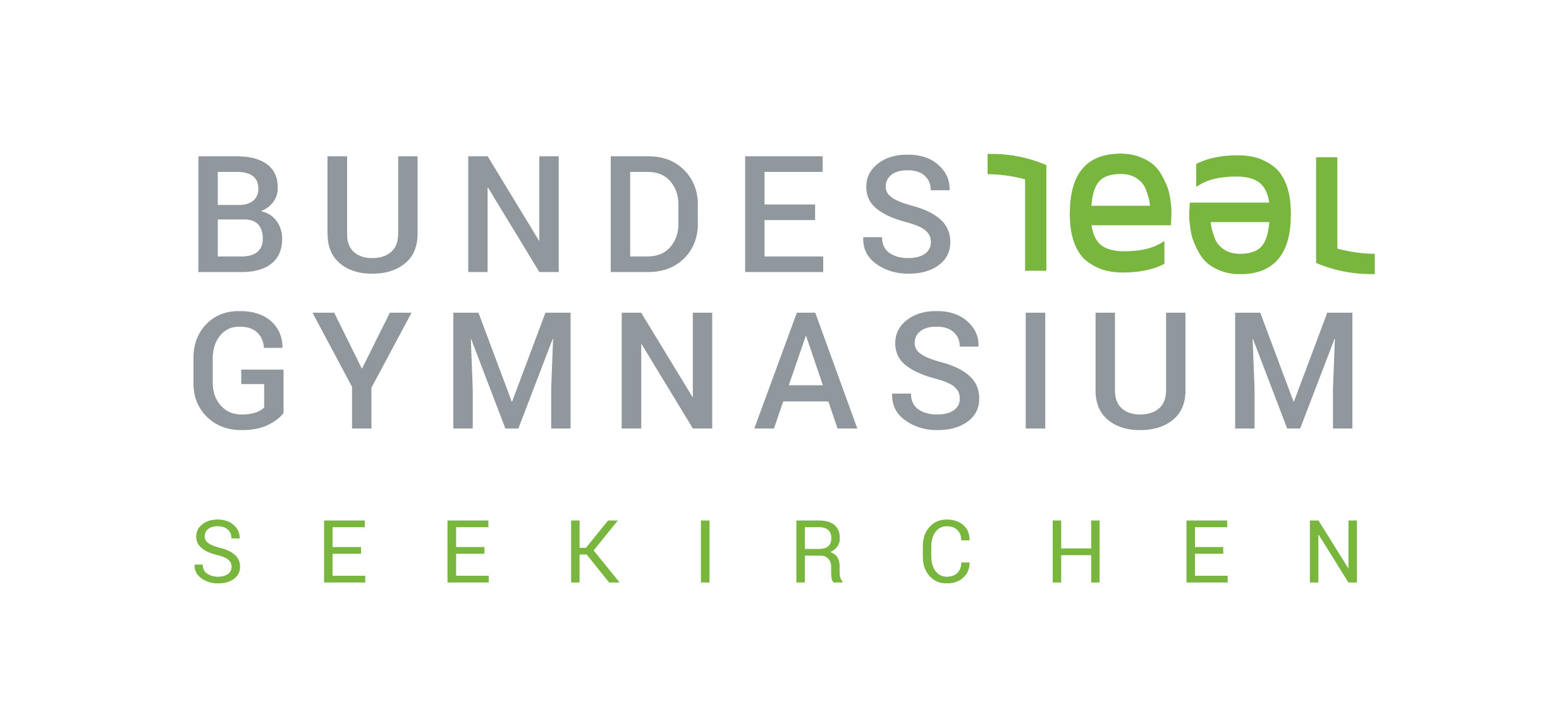 Themenfindung Vorwissenschaftliche Arbeit (Schuljahr 20__/__)Das Thema für meine Vorwissenschaftliche ArbeitWelche Fragen möchte ich in meiner VWA beantworten?________________________________________	_____________________________________Datum, Unterschrift SchülerIn				Datum, Unterschrift LehrerInAchtung: Die Themeneintragung in der VWA Datenbank ist erst nach der datierten Unterschrift des gewählten Betreuungslehrers/der Lehrerin möglich.Ein/e LehrerIn kann bis zu max. 3 Arbeiten innerhalb von 2 Jahren betreuen!Wissenschaftskaffee 22. Nov. 2018, 12.45 - 14.00 Uhr:  SchülerInnen haben die Möglichkeit mit ihren möglichen BetreuungslehrerInnen Kontakt aufzunehmen. Mitzubringen ist dieses ausgefüllte Formular! 